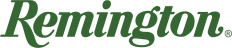 FOR IMMEDIATE RELEASE       The Return of an American Classic: New Remington Cutlery for 2023 Lonoke, Arkansas – January 18, 2023 – Remington Ammunition has officially announced two new Remington cutlery series for 2023. Joining the six iconic existing lines of knives are the new Stacked Leather and RXB series, guaranteed to be the ideal choice for the American hunter, shooter, and outdoor enthusiast. Born in the historic Remington factory following WWII, Remington cutlery became the largest and most well-known brand of knives in the world. After the rebirth of six new series of knives in early 2022, Big Green has responded to Remington fans with new and improved knives to join the classics found in the pockets of outdoorsmen and women everywhere. “Offering superior craftsmanship and quality, Remington cutlery is back and better than ever,” said Remington Cutlery Director Danny Evans. “We’re thrilled to introduce two brand new series for 2023. We take pride in the history that is Remington cutlery and are dedicated to building knives to fit the everyday sportsman’s lifestyle.”NEW Stacked Leather Series includes: Limited lifetime warrantyStacked leather handlesStainless steel bladesStainless steel guards and pommelMSRP: $49.95 - $129.99 NEW RXB Series includes:Interchangeable/replaceable stainless-steel bladesDrop point, clip point & saw bladesPush button blade releaseLimited lifetime warrantyMSRP: $14.95 – $69.95The new Remington cutlery now available for sale online for your hunting, fishing or everyday carry needs.For a comprehensive look at Remington cutlery, visit Remington.com/catalog. Press Release Contact: Jonathan HarlingRemington Public RelationsE-mail: remingtonammopr@murrayroadagency.com